                                          RESUME H.No.- A-45, Moti Nagar vistaar, Borkhera, Kota.        (Raj.) E-mail: raj21gupta7505@gmail.com    		    Mobile: 9602055053,7014668605To work at the position of a junior lecturer and gain an opportunity of mastering the art of teaching students from expert teachers. To be able to stay with the times and provide good quality education to students.POST GRADUATION-M.sc. (organic specialization) from MDS University Ajmer.        Year-2012        University-MDS University Ajmer        Percentage-64.50 %GRADUATION-B.ed. (bachelor of education) from Maharana Pratap T.T. college, Kota.            Year-2010            University- Kota University            Percentage-67%B.sc. (Bachelor of Science).Year-2009University-kota UniversityPercentage-59%SCHOOL EDUCATION-Senior secondary certificate holder from board of secondary education, Rajasthan.Secondary certificate holder from board of secondary education, Rajasthan.N.S.S. certificate holder.RSCIT Certificate.Two year teaching in School education (Shriram Vidhya Mandir School, Basant Vihar, Kota).5 years teaching in Resonance Eduvanture Pvt. Ltd., Kota (PCCP division )as faculty of Chemistry.Punctual with good organizational and time management skills.Comprehensive knowledge of subject matter, relevant topics and issues in the   teaching discipline.Date of Birth		          :     02/07/1989Gender			:     MaleFather’s name		:     Sh. Ghansi lal guptaMother tongue		:     HindiNationality		          :     IndianMarital Status		:     marriedPermanent address	          :     H.no. A-45, Moti Nagar vistaar, Borkhera ,Kota.                                                (Raj.)Reading the ancient literature listening to music of all genre                        I do herby declare that the particulars of information and facts stated herein above are true, correct and complete to the best of my knowledge and belief.PLACE:KOTA DATE: 	                                                                                RAJESH GUPTA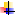 